Putování za duhou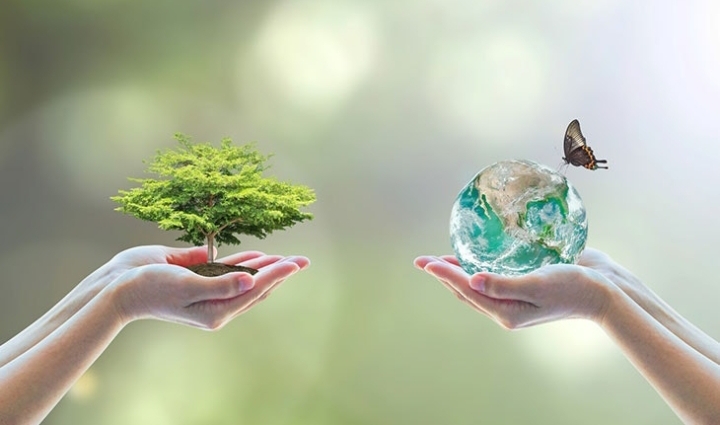 ŠKOLNÍ VZDĚLÁVACÍ PROGRAMpro předškolní vzdělávání2020 – 2025/6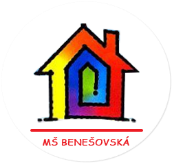 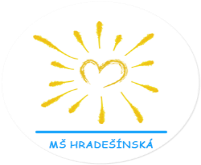 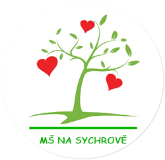 Motto.: „Putujeme za duhou, kterou máme v sobě.”                 I. Identifikační údaje o mateřské školeprávní forma :                     příspěvková organizace, IZO 600040895, IČ 70924198adresa:                                 Mateřská škola Benešovská 2291/28                                               Praha 10 – Vinohrady                                                     PSČ 101 00telefon:                                271 735 731odloučená pracoviště:       Mateřská škola Na Sychrově 10                                               Praha 10 – Michle, telefon 272 681 044                                               Mateřská škola Hradešínská 17                                               Praha 10 – Vinohrady, telefon 224 253 873 provoz školy :                       6,30 – 17 hodin                     datová schránka :                2kakxh7e-mail:                                   reditelka@e-msbenesovska.czzřizovatel:                             MČ Praha 10ředitelka:                              Bc. Květa Voržáčkovástatutární zástupce řed.:    Eva Růžičkováweb MŠ :                               www.e-msbenesovska.czškolní vzdělávací program: PUTOVÁNÍ ZA DUHOU, čj.  P MS 1/2020tvůrci programu:                 tým pedagogů mateřské školy                                                 editor – Květa Voržáčkováplatnost dokumentu:          od 1.9. 2020  do 30.8. 2026                                                schválila pedagogická rada 28.8.2020                                                dokument aktualizován k 1.9.2023Obsah :                                                                                                                                 I.      Identifikační údaje o mateřské škole II.     Pedagogický záměr a filozofie školyIII.     Obecná charakteristika školy IV.  Podmínky vzdělávání Věcné podmínky Životospráva Psychosociální podmínky Organizace vzdělávání a denní režim Řízení Personální zajištění Spoluúčast rodičůV.      Školní vzdělávací program – charakteristika Obsah vzdělávání Metody a formy vzdělávání Podmínky pro vzdělávání dětí se speciálními vzdělávacími potřebami Zajištění vzdělávání dětí se speciálními vzdělávacími potřebamiPodmínky a zajištění vzdělávání dětí od dvou do tří letVI.       Evaluační systém                  Přílohy  : 1/ VIZE ŠKOLY2/ Koncepční záměry školy 2020-5 – průběžné naplňování3/ Prevence sociálně patologických jevů DUHOVÝ ŽIVOT4/Logopedická prevence5/Rozvoj polytechnického vzdělávání6/Vzdělávání dětí se speciálními vzdělávacími potřebami a dětmi nadanými7/Podpora dětí s odlišným mateřským jazykem8/Rozvoj digitální gramotnosti9/Rozvoj tělesné zdatnosti10/ Diagnostika, vstupní dotazník, portfolio dítěte, bezpečnost dětí11/ INSPIROMAT –zásobník projektů udržitelného rozvoje            II.  Pedagogický záměr a filozofie komunitní mateřské školy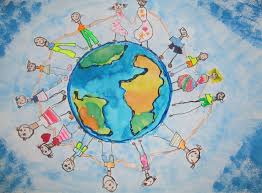 Aktualizace školního vzdělávacího programu pružně reaguje na nově vzniklé vzdělávací potřeby-podněcování dětí v hledání odpovědí na základní životní otázky. Jací lidé budou nejdůležitější pro naši budoucnost? Jaké praktické činnosti potřebujeme pro přežití v široké škále podmínek? Vnímání světa a života v souvislostech, schopnost a účinnost obnovy. Připravenost na změny jako životní styl, zdravý přístup k životu. Vnímání svého života v rámci celku, pozitivní myšlení. Budování vnitřního klidu a rovnováhy. Hledání vnitřního a vnějšího místa ve světě – uvědomovat si svou hodnotu, spoléhat se sám na sebe a lidi kolem sebe. Předávat hodnotu historie a zkušenosti společenství lidí. Pochopení zrcadlení se v očích jiných-správný vliv na formování člověka.Příprava domluvené strategie v případě nepředvídatelné situace.Základní potřeby k přežití člověka v kritických podmínkáchVedení k pokoře, vděčnosti a ohleduplnosti, k normální lidské slušnostiDalším strategickým plánem školy je podpora pozitivního chování dětí a rozvoj emoční inteligence. Vycházíme z kladných emočních vztahů v rodině a snažíme se společně s rodiči využít tuto nejdůležitější dobu vývoje dítěte, kdy zkušenosti a návyky z mateřské školy si děti s sebou ponesou celý další život. Snažíme se podporovat neformální vztahy s rodiči, být partnery ve společném výchovném působení a individuálně volit tu nejvhodnější metodu pro každé dítě. Školní vzdělávací program PUTOVÁNÍ ZA DUHOU má ve své vizi vytvoření prostoru sdílení a tvořivých činností, které jsou přínosné nejen pro nás, ale i pro ty ostatní.                    Pedagogové směřují děti k rozpoznávání svých pocitů, k jejich ovládání, učí je nebát se překážek a podporují jejich optimistické myšlení. Díky pozitivním emocím vytváří prostředí otevřenosti k citům, k chápání pojmů jako sympatie, soucit, přátelství. Celý kolektiv školy pomáhá pozitivním hodnocením konkrétních činností pěstovat u dětí sebedůvěru, chuť k objevování, ke tvořivosti, k navazování vztahů, ke schopnosti zhodnotit se, ocenit své jednání.V návaznosti na aktuální dění ve světě je záměr pedagogů cíleně posilovat kompetence dětí k udržitelnému rozvoji.Metodická kompetence - dovednost zpracovávat a aplikovat věcné znalosti, systematicky zpracovat problémy a vyvodit jejich tvořivá řešení, identifikovat vzájemné souvislosti.Sociální kompetence – hledání řešení problémů společně s ostatními, konstruktivní spolupráce, používání kritického myšlení, solidárního chování.Osobní kompetence  - schopnost organizovat vlastní každodenní činnost, schopnost dále se rozvíjet, navrhovat nové myšlenky v rozmanitých formách vyjádření a sdílet je s ostatními. Děti jsou vedeny k objasnění vlastní pozice v každodenním dění, v kontaktu s lidmi a přírodou, k projevení vlastního názoru, k tomu nebát se nesouhlasit.hluboce vnímat smysl pobývání všech žijících tvorů na Zemiempatie a schopnost vidět a ocenit různé perspektivy žitíslušnost, spravedlnost a respekt ke všem jiným lidemdovednosti k vytváření, řízení a udržování komunitpřijímání druhých „bez podmínek“znalost ekologieschopnost myslet systematickyschopnost myslet kriticky, řešit problémy kreativněaplikovat environmentální etiku v nových situacíchschopnost posoudit důsledky lidských technologií a vidět dlouhodobé důsledky rozhodnutívýznam rovnováhy na Zemi, pěstitelské a chovatelské činnosti lidí v možných podmínkáchschopnost aplikovat ekologické znalosti do praxe praktické dovednosti k vytvoření a používání nástrojů, předmětů a postupů využívaných v udržitelných komunitáchschopnost posoudit a případně se přizpůsobit při využívání energií a zdrojůschopnost přeměnit své přesvědčení do praktických efektivních aktivitodhadnout své síly a následky svých aktivitkritické myšlení – posoudit vliv vlastní aktivity na okolní dění a schopnost rozlišit funkční řešení od nefunkčního, práce s chybouvěřit v zázraky a pomáhat je tvořitschopnost mít úctupochopení významu činorodosti a pracovitosti v protikladu ke lhostejnosti, nevšímavosti a pohodlnostiaktivní spoluvytváření pravidel společného soužití demokratické rozhodování-schopnost plánovat, organizovat, řídita vyhodnocovat činnosti a hry / odhadovat rizika svých nápadů/         	 Komunitní plán v sobě zahrnuje akce a projekty, které vznikají z podnětu dětí, rodičů, pedagogů i partnerů školy: vítání nového školního roku, podzimní tvoření, uspávání ježků Na Sychrově s lampionovým průvodem, vánoční setkání, velikonoční dílna, oslava dne rodiny, pasování školáků, tvořivá odpoledne s různou tématikou, osvětová setkání s odborníky, komunitní setkání, akce podporující integraci dětí s odlišným mateřským jazykem. Tyto akce doplňují ekologické pořady, divadelní představení, pohádkové spaní v MŠ. Většina dalších akcí a výletů je plánována podle aktuálních potřeb a přání jednotlivých tříd.  Zaměřuje své působení nejen na osobnost dítěte, ale i na rodinné prostředí, které je pro dítě v jeho vývoji stále nejvýznamnější. Rodinu chápeme jako základní a nejdůležitější prostředí dítěte, mateřská škola je však i pro funkční, harmonickou a kvalitní rodinu doplněním a posílením péče v oblasti nabídky odborně vedených aktivit s dostatkem podnětů.